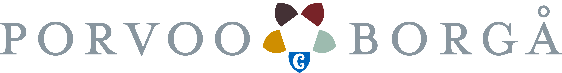 Miljöhälsovårdens verksamhetsområde	ANMÄLAN OM LIVSMEDELSTRANSPORTVERKSAMHET Livsmedelslagen 297/2021Anlänt dat._________ D:no__________Blanketten godkänd 04/2009, uppdaterad 22.3.2023Bilaga nr____ till anmälan enligt livsmedelslagen om transportmedelUppgifter om transportmedelTillverkare, modell, årsmodell:      Reg. nr. / annan identifikation:      Transportmedlets typ: Lastbil		 Släpvagn		 Paketbil	           Personbil	 Bytescontainer	 Annan, vadATP-intyg            finns	  finns inte     ATP-klass      Transportutrymmets volym     Transportutrymmet har indelats i sektioner  ja	  nejTransportsätt		  lådor	  rullcontainer            övrigt      Livsmedel som transporterasTransporttemperaturer per sektion i transportutrymmet      Kyl- och frysanläggningar      System för uppföljning av temperaturer       Uppgifter om transportutrymmet:	Innertaksbeläggning      	Golvbeläggning      	Väggbeläggning      	Dörrisolering      Används fordonet för transporter av annat än livsmedel? Vad?      Fordonets bas/förvaringsplats      Basplatsens address      Bilens service-/tvättplats, om inte basplatsen används som sådan       Plats för invändig tvättning och rengöring av fordon:		tvättning utförs inomhus		tvättning utförs utomhus under tak		tvättning utförs utomhus utan tak	På tvättplatsen har ordnats:		tappställe för kallt och varmt vatten		tappställe för kallt vatten		avledning av vattnetFörvaring av redskap för rengöring:		redskap förvaras i ett separat utrymme i bilen      		redskap förvaras i anslutning till livsmedelslokalen / annat utrymmeRengöring av fordon utförs       gånger / veckaPersonuppgifterna införs i miljöhälsovårdens databas. Registerbeskrivning finns till påseende vid miljöhälsovårdens verksamhetspunkt i Borgå stad, adressen Teknikbågen 1 A, 06100 Borgå eller från internetadressen www.miljohalsovardiborga.fi Borgå stad skickar fakturor i första hand som e-fakturor; om företaget har en giltig e-fakturaadress. Fakturainformation kontrolleras på https://verkkolaskuosoite.fi/ 1. Ansökan gäller                  Ibruktagande av        transportmedel Ibruktagande av        transportmedel Ibruktagande av        transportmedel Väsentlig ändring av verksamheten  Väsentlig ändring av verksamheten  Väsentlig ändring av verksamheten  Väsentlig ändring av verksamheten  Bilaga till anmälan om livsmedelslokal Bilaga till anmälan om livsmedelslokal 2. Den ansöknings-skyldiga Verksamhetsidkare Verksamhetsidkare Verksamhetsidkare Verksamhetsidkare Verksamhetsidkare Verksamhetsidkare Hemort Hemort Hemort 2. Den ansöknings-skyldiga FO-signum eller om sådant inte finns, personbeteckning        FO-signum eller om sådant inte finns, personbeteckning        FO-signum eller om sådant inte finns, personbeteckning        FO-signum eller om sådant inte finns, personbeteckning        FO-signum eller om sådant inte finns, personbeteckning        FO-signum eller om sådant inte finns, personbeteckning        FO-signum eller om sådant inte finns, personbeteckning        FO-signum eller om sådant inte finns, personbeteckning        FO-signum eller om sådant inte finns, personbeteckning        2. Den ansöknings-skyldiga Postaddress       Postaddress       Postaddress       Postaddress       Postaddress       Postaddress       Tfn        Tfn        Tfn        2. Den ansöknings-skyldiga Kontaktperson Kontaktperson Kontaktperson Kontaktperson Kontaktperson Kontaktperson  E-postadress  E-postadress  E-postadress 3. Område inom vilket transporter utförs 4. Verksam-hetens omfattning 4. Verksam-hetens omfattning  Antal distributionsplatser sammanlagt:  Antal matportioner som transporteras / dag:  Antal matportioner som transporteras / dag:  Antal matportioner som transporteras / dag:  Transporttid:  Transporttid:  Transporttid:  Mängden övriga livsmedel som transporteras / dag: 5. Antal fordon(Närmare uppgifter om fordon / transportmedel i bilagan) 5. Antal fordon(Närmare uppgifter om fordon / transportmedel i bilagan) Bilar (st.): Bilar (st.): Bilar (st.): Bilar (st.): Släpvagnar (st.): Släpvagnar (st.): Släpvagnar (st.): Släpvagnar (st.): 6. Uppdragsgivare för transporter       6. Uppdragsgivare för transporter       6. Uppdragsgivare för transporter       6. Uppdragsgivare för transporter       6. Uppdragsgivare för transporter       6. Uppdragsgivare för transporter       6. Uppdragsgivare för transporter       6. Uppdragsgivare för transporter       6. Uppdragsgivare för transporter       6. Uppdragsgivare för transporter       7. Tidpunkt för inledande av verksamhet         7. Tidpunkt för inledande av verksamhet         7. Tidpunkt för inledande av verksamhet         7. Tidpunkt för inledande av verksamhet         7. Tidpunkt för inledande av verksamhet         7. Tidpunkt för inledande av verksamhet         7. Tidpunkt för inledande av verksamhet         7. Tidpunkt för inledande av verksamhet         7. Tidpunkt för inledande av verksamhet         7. Tidpunkt för inledande av verksamhet         8. Verksamhetsidkarens underskrift och namnförtydligande  _____________________________  _____________________________ 8. Verksamhetsidkarens underskrift och namnförtydligande  _____________________________  _____________________________ 8. Verksamhetsidkarens underskrift och namnförtydligande  _____________________________  _____________________________ 8. Verksamhetsidkarens underskrift och namnförtydligande  _____________________________  _____________________________ 8. Verksamhetsidkarens underskrift och namnförtydligande  _____________________________  _____________________________ Datum:________/_______202________ Datum:________/_______202________ Datum:________/_______202________ Datum:________/_______202________ Datum:________/_______202________ 9. Bilagor 9. Bilagor 9. Bilagor 9. Bilagor 9. Bilagor    närmare uppgifter om transportmedel _____st.    plan för egenkontroll    planritningar av transportmedlen    övrigt________________________________    närmare uppgifter om transportmedel _____st.    plan för egenkontroll    planritningar av transportmedlen    övrigt________________________________    närmare uppgifter om transportmedel _____st.    plan för egenkontroll    planritningar av transportmedlen    övrigt________________________________    närmare uppgifter om transportmedel _____st.    plan för egenkontroll    planritningar av transportmedlen    övrigt________________________________    närmare uppgifter om transportmedel _____st.    plan för egenkontroll    planritningar av transportmedlen    övrigt________________________________ Förpackat  OförpackatMjölk och mjölkprodukterÄgg och äggprodukterFärdigmat mm.Saft, dricka, förpackat vatten mm.Sötsaker, honung, sockerSpecialprodukter och tillsatsämnenFett och oljaMåltids- och mattransporterKött och köttprodukter, fjärderfäFisk och fiskprodukter, skaldjur, musslor mm.Frukt, bär, vegetabilier, grönsaker, rotfrukt, potatis, svamp samt produkter tillverkade av demÖrter, kryddor, kaffe, teBageri- och konditoriprodukterÖvrigt       Kallt         Fryst          Svalt        Hett